              T.C.              YOZGAT BOZOK ÜNİVERSİTESİ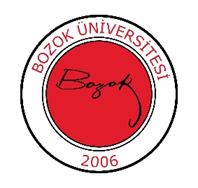         Lisansüstü Eğitim Enstitüsü            Arkeoloji Anabilim Dalı 2023-2024 Eğitim-Öğretim Güz Yarıyılı Yüksek Lisans  		           Vize Sınav ProgramıT.C.YOZGAT BOZOK ÜNİVERSİTESİ          Lisansüstü Eğitim Enstitüsü                             Arkeoloji Anabilim Dalı              2023-2024 Eğitim-Öğretim Güz Yarıyılı                      Yüksek Lisans Bilimsel Hazırlık                              Vize Sınav ProgramıDersin Kodu ve AdıSınav TarihiSınav SaatiSınav YeriSorumlu Öğretim ElemanıARKEYL-503 Bilimsel Araştırma Yöntemleri ve Yayın Etiği20.11.2023Pazartesi10:30B 102Doç. Dr. Hacer SANCAKTARARKEYL-515Anadoluda Roma Dönemi Ölü Gömme Gelenekleri ve Mezar Tipolojisi I20.11.2023Pazartesi16:30B 102Dr. Öğr. Üyesi Savaş ALTUNARKEYL-525 Roma Portre Sanatı II20.11.2023Pazartesi16:30C 102Dr. Öğr. Üyesi Özge ALTUNARKEYL-510 Roma Portre Sanatı I21.11.2023Salı13:30B 102Dr. Öğr. Üyesi Özge ALTUNARKEYL-523Anadolu’da Demir Çağı Seramiği21.11.2023Salı16:30C 102Dr. Öğr. Üyesi Serkan ERDOĞANARKEYL-507Neolitik ve Kalkolitik Çağda Anadolu Arkeolojisi22.11.2023Çarşamba10:30B 102Dr. Öğr. Üyesi Serkan ERDOĞANARKEYL-504Numismatik Araştırmalar I22.11.2023Çarşamba15:30B 102Doç. Dr. Hacer SANCAKTARARKEYL-527 Roma Dönemi Mezar Stelleri22.11.2023Çarşamba17:30B 102Dr. Öğr. Üyesi Savaş ALTUNARKEYL-505Hellenistik ve Roma Dönemi Sivil Mimarisi I23.11.2023Perşembe10:30B 102Doç. Dr. Hacer SANCAKTARARKEYL-512Roma Döneminde Ordu ve Toplum23.11.2023Perşembe15:30B 102Dr. Öğr. Üyesi Özge ALTUNARKEYL-529Anadolu Lahit Üretimi Geleneği23.11.2023Perşembe16:30B 102Dr. Öğr. Üyesi Savaş ALTUNARKEYL-500 Uzmanlık Alan Dersi24.11.2023Cuma13:00B 102Doç. Dr. Hacer SANCAKTARARKEYL-500 Uzmanlık Alan Dersi24.11.2023Cuma13:00B 102Dr. Öğr. Üyesi Savaş ALTUNARKEYL-500 Uzmanlık Alan Dersi24.11.2023Cuma13:00B 102Dr. Öğr. Üyesi Özge ALTUNARKEYL-500 Uzmanlık Alan Dersi24.11.2023Cuma13:00B 102Dr. Öğr. Üyesi Serkan ERDOĞANDersin Kodu ve AdıSınav TarihiSınav SaatiSınav YeriSorumlu Öğretim ElemanıARKEBH-552Antik Çağda Seramik Üretimi20.11.2023Pazartesi10:30B 102Dr. Öğr. Üyesi Ö. ALTUNARKEBH-554Kazı ve Araştırma Teknikleri20.11.2023Pazartesi13:30B 102Dr. Öğr. Üyesi S. ALTUNARKEBH-555Ön Asya Kültür Tarihi20.11.2023Pazartesi16:30B 102Dr. Öğr. Üyesi Serkan ERDOĞANARKEBH-557Arkaik ve Klasik Dönem Heykeltıraşlığı21.11.2023Salı10:30B 102Dr. Öğr. Üyesi Ö. ALTUNARKEBH-558Mitoloji ve İkonografi21.11.2023Salı16:30B 102Dr. Öğr. Üyesi S. ALTUNARKEBH-559Anadolu Tarihi Coğrafyası22.11.2023Çarşamba10:30B 102Doç. Dr. Hacer SANCAKTARARKEBH-553Anadolu Kültür Tarihi23.11.2023Perşembe13:30B 102Dr. Öğr. Üyesi S. ALTUNARKEBH-556Arkaik ve Klasik Dönem Mimarisi23.11.2023Perşembe13:30B 102Doç. Dr. Hacer SANCAKTAR